附件材料目录注意：所有材料请按下面顺序扫描到同一个word文档，以姓名-岗位-毕业院校命名（如：张三-护士-广西医科大学）后上传，无材料的部分留空。一、身份证二、在校成绩单、就业推荐表扫描件（应届生）三、学历学位证扫描件（历届生）四、职称证（资格证）、执业证（历届）五、高中毕业证六、英语等级证书、获奖证书（院级以上）七、其他材料例：一、身份证                             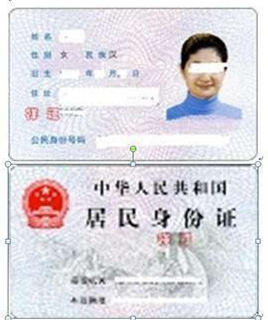 二、成绩单、就业推荐表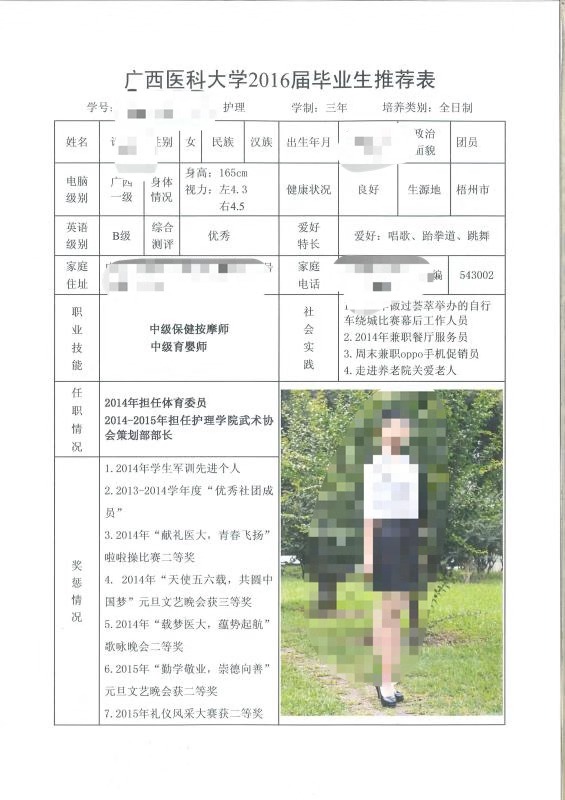 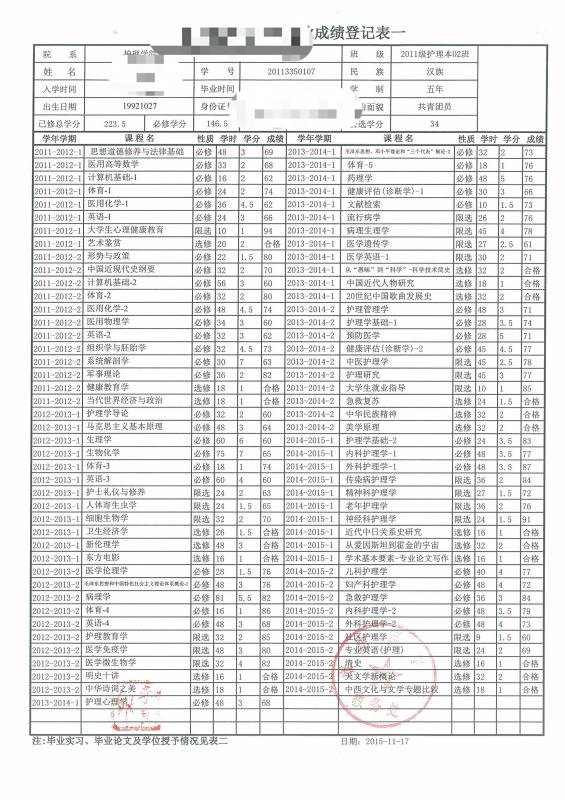 三、学历学位证扫描件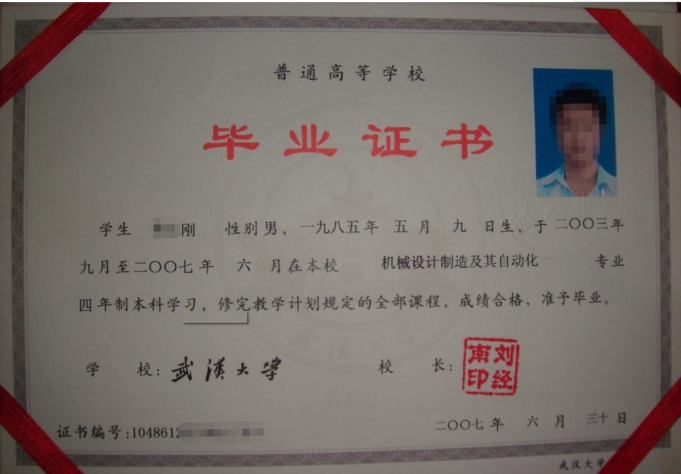 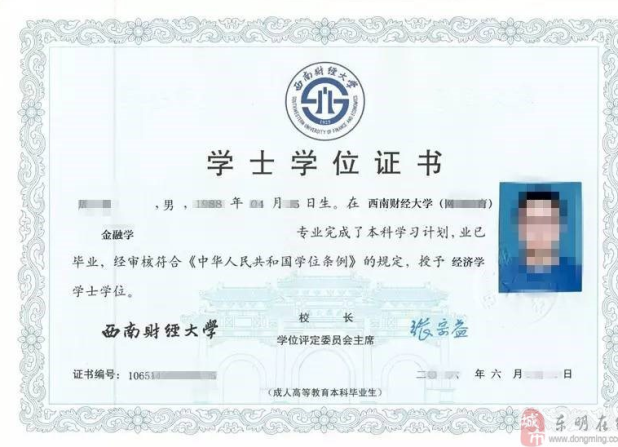 四、职称证、执业证五、高中毕业证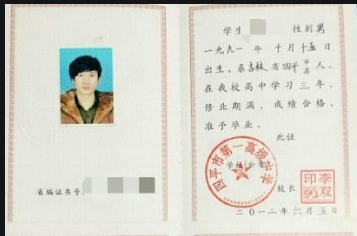 六、大学英语四六级证书、获奖证书扫描件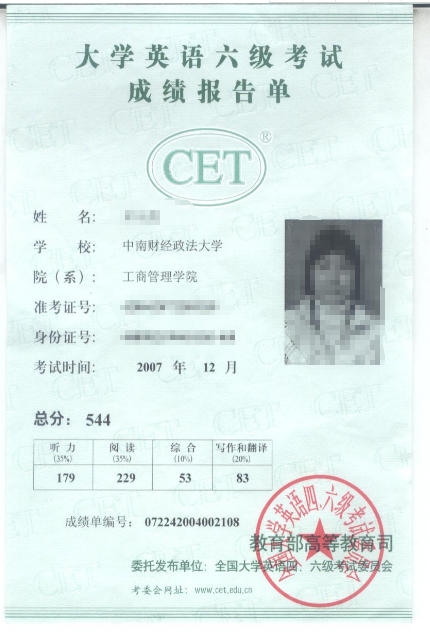 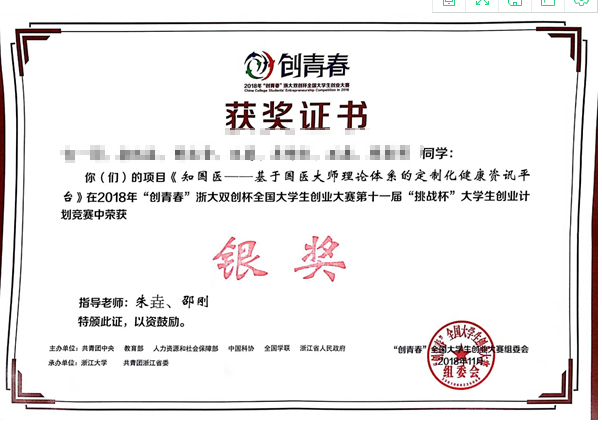 七、其他